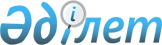 Об установлении норм расходов на проживание и питание обучаемого лица
					
			Утративший силу
			
			
		
					Постановление Правительства Республики Казахстан от 27 апреля 2007 года
N 338. Утратило силу постановлением Правительства РК от 31.12.2008 N 1333 (вводится в действие с 1.01.2009 г.)




      Сноска. Утратило силу постановлением Правительства РК от 31.12.2008 


 N 1333 


 (вводится в действие с 1.01.2009 г.).



      В соответствии со 
 статьей 100 
 Кодекса Республики Казахстан от 12 июня 2001 года "О налогах и других обязательных платежах в бюджет" (Налоговый кодекс) Правительство Республики Казахстан 

ПОСТАНОВЛЯЕТ

:




      1. Установить прилагаемые:



      1) нормы расходов налогоплательщика, подлежащих отнесению на вычеты при определении налогооблагаемого дохода, на проживание и питание обучаемого работника и (или) физического лица, не состоящего с ним в трудовых отношениях, по специальности, связанной с производственной деятельностью, подготовка специалистов по которой в Республике Казахстан не осуществляется, согласно 
 приложению 1 
;



      2) нормы расходов налогоплательщика, подлежащих отнесению на вычеты при определении налогооблагаемого дохода, на проживание и питание обучаемого работника и (или) физического лица, не состоящего с ним в трудовых отношениях, по специальности, связанной с производственной деятельностью, в пределах Республики Казахстан, согласно 
 приложению 2 
.




      2. Настоящее постановление вводится в действие со дня подписания.


      Премьер-Министр




   Республики Казахстан


Приложение 1      



к постановлению Правительства



Республики Казахстан   



от 27 апреля 2007 года N 338




    Нормы расходов налогоплательщика, подлежащих отнесению




     на вычеты при определении налогооблагаемого дохода,




    на проживание и питание обучаемого работника и (или)




      физического лица, не состоящего с ним в трудовых




         отношениях, по специальности, связанной с




   производственной деятельностью, подготовка специалистов




     по которой в Республике Казахстан не осуществляется


Приложение 2       



к постановлению Правительства



Республики Казахстан   



от 27 апреля 2007 года N 338




     Нормы расходов налогоплательщика, подлежащих отнесению




      на вычеты при определении налогооблагаемого дохода,




     на проживание и питание обучаемого работника и (или)




       физического лица, не состоящего с ним в трудовых




          отношениях, по специальности, связанной с




          производственной деятельностью, в пределах




                      Республики Казахстан


					© 2012. РГП на ПХВ «Институт законодательства и правовой информации Республики Казахстан» Министерства юстиции Республики Казахстан
				
Страны

Расходы в день



(в долларах США)

Расходы в день



(в долларах США)

Страны

питание

проживание

1. Соединенные Штаты Америки,



Канада, Япония, Китайская



Народная Республика, Западная



и Восточная Европа

до 80

до 30

2. Сингапур, Южная Корея,



Малайзия, Израиль, Саудовская



Аравия, Кувейт, Катар, Бахрейн,



Бруней, Оман, Кипр, Австралия,



Египет, Таиланд, Объединенные



Арабские Эмираты,



Южно-Африканская Республика,



Филиппины

до 70

до 25

3. Страны Содружества



Независимых Государств

до 50

до 10

4. Другие страны

до 60

до 15

Место обучения

Расходы в день



(месячный расчетный показатель)

Расходы в день



(месячный расчетный показатель)

Место обучения

питание

проживание

1. Областные,



районные центры

по



фактическим



затратам



(но не



более 6 МРП)

по



фактическим



затратам



(но не более



4-х МРП)

2. Города Астана,



Алматы, Атырау

по



фактическим



затратам



(но не более



6 МРП)

по



фактическим



затратам



(но не более



5-ти МРП)
